                                                                                                                      “Azərbaycan Xəzər Dəniz Gəmiçiliyi”			                       			 	Qapalı Səhmdar Cəmiyyətinin 					       			“ 01 ”  Dekabr 2016-cı il tarixli		“216” nömrəli əmri ilə təsdiq edilmişdir.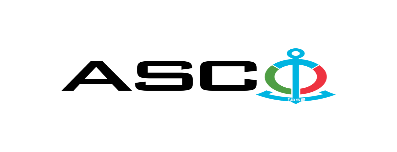 “Azərbaycan Xəzər Dəniz Gəmiçiliyi” Qapalı Səhmdar Cəmiyyəti  ASCO-nun struktur idarələrinə tələb olunan süzgəclərin satın alınması məqsədilə açıq müsabiqə elan edir:Müsabiqə №AM145/2023(İddiaçı iştirakçının blankında)AÇIQ MÜSABİQƏDƏ İŞTİRAK ETMƏK ÜÇÜN MÜRACİƏT MƏKTUBU___________ şəhəri                                                                         “__”_______20_-ci il___________№           							                                                                                          ASCO-nun Satınalmalar Komitəsinin Sədricənab C.Mahmudluya,Hazırkı məktubla [iddiaçı podratçının tam adı göstərilir] (nin,nun,nın) ASCO tərəfindən “__________”ın satın alınması ilə əlaqədar elan edilmiş [iddiaçı tərəfindən müsabiqənin nömrəsi daxil edilməlidir]nömrəli açıq  müsabiqədə iştirak niyyətini təsdiq edirik.Eyni zamanda [iddiaçı podratçının tam adı göstərilir] ilə münasibətdə hər hansı ləğv etmə və ya müflislik prosedurunun aparılmadığını, fəaliyyətinin dayandırılmadığını və sözügedən satınalma müsabiqəsində iştirakını qeyri-mümkün edəcək hər hansı bir halın mövcud olmadığını təsdiq edirik. Əlavə olaraq, təminat veririk ki, [iddiaçı podratçının tam adı göstərilir] ASCO-ya aidiyyəti olan şəxs deyildir.Tərəfimizdən təqdim edilən sənədlər və digər məsələlərlə bağlı yaranmış suallarınızı operativ cavablandırmaq üçün əlaqə:Əlaqələndirici şəxs: Əlaqələndirici şəxsin vəzifəsi: Telefon nömrəsi: E-mail: Qoşma: İştirak haqqının ödənilməsi haqqında bank sənədinin əsli – __ vərəq.________________________________                                   _______________________                   (səlahiyyətli şəxsin A.A.S)                                                                                                        (səlahiyyətli şəxsin imzası)_________________________________                                                                  (səlahiyyətli şəxsin vəzifəsi)                                                M.Y.                                                                                                                      Malların adı                                        Texniki suallarla bağlı:Rasim MürsəlovTel: +99450 6754745E-mail:Rasim.mursalov@asco.azMahir İsayevTel: +99450 2921232E-mail:Mahir.İsayev@asco.azQulu QuliyevTel: +99450 2207820E-mail:Qulu.quluyev@asco.az    Müsabiqədə qalib elan olunan iddiaçı şirkət ilə satınalma müqaviləsi bağlanmamışdan öncə ASCO-nun Satınalmalar qaydalarına uyğun olaraq iddiaçının yoxlanılması həyata keçirilir.     Həmin şirkət bu linkə http://asco.az/sirket/satinalmalar/podratcilarin-elektron-muraciet-formasi/ keçid alıb xüsusi formanı doldurmalı və ya aşağıdakı sənədləri təqdim etməlidir:Şirkətin nizamnaməsi (bütün dəyişikliklər və əlavələrlə birlikdə)Kommersiya hüquqi şəxslərin reyestrindən çıxarışı (son 1 ay ərzində verilmiş)Təsisçi hüquqi şəxs olduqda, onun təsisçisi haqqında məlumatVÖEN ŞəhadətnaməsiAudit olunmuş mühasibat uçotu balansı və ya vergi bəyannaməsi (vergi qoyma sistemindən asılı olaraq)/vergi orqanlarından vergi borcunun olmaması haqqında arayışQanuni təmsilçinin şəxsiyyət vəsiqəsiMüəssisənin müvafiq xidmətlərin göstərilməsi/işlərin görülməsi üçün lazımi lisenziyaları (əgər varsa)Qeyd olunan sənədləri təqdim etməyən və ya yoxlamanın nəticəsinə uyğun olaraq müsbət qiymətləndirilməyən şirkətlərlə müqavilə bağlanılmır və müsabiqədən kənarlaşdırılır. Müsabiqədə iştirak etmək üçün təqdim edilməli sənədlər:Müsabiqədə iştirak haqqında müraciət (nümunə əlavə olunur);İştirak haqqının ödənilməsi barədə bank sənədi;Müsabiqə təklifi; Malgöndərənin son bir ildəki (əgər daha az müddət fəaliyyət göstərirsə, bütün fəaliyyət dövründəki) maliyyə vəziyyəti barədə bank sənədi;Azərbaycan Respublikasında vergilərə və digər icbari ödənişlərə dair yerinə yetirilməsi vaxtı keçmiş öhdəliklərin, habelə son bir il ərzində (fəaliyyətini dayandırdığı müddət nəzərə alınmadan) vergi ödəyicisinin Azərbaycan Respublikasının Vergi Məcəlləsi ilə müəyyən edilmiş vəzifələrinin yerinə yetirilməməsi hallarının mövcud olmaması barədə müvafiq vergi orqanlarından arayış.İlkin mərhələdə müsabiqədə iştirak haqqında müraciət (imzalanmış və möhürlənmiş) və iştirak haqqının ödənilməsi barədə bank sənədi (müsabiqə təklifi istisna olmaqla) ən geci  19 dekabr 2023-ci il, Bakı vaxtı ilə saat 17:00-a qədər Azərbaycan, rus və ya ingilis dillərində “Azərbaycan Xəzər Dəniz Gəmiçiliyi” Qapalı Səhmdar Cəmiyyətinin ( “ASCO” və ya “Satınalan təşkilat”) yerləşdiyi ünvana və ya Əlaqələndirici Şəxsin elektron poçtuna göndərilməlidir, digər sənədlər isə müsabiqə təklifi zərfinin içərisində təqdim edilməlidir.   Satın alınması nəzərdə tutulan mal, iş və xidmətlərin siyahısı (təsviri) əlavə olunur.İştirak haqqının məbləği və Əsas Şərtlər Toplusunun əldə edilməsi:Müsabiqədə iştirak etmək istəyən iddiaçılar aşağıda qeyd olunmuş məbləğdə iştirak haqqını ASCO-nun bank hesabına ödəyib (ödəniş tapşırığında müsabiqə keçirən təşkilatın adı, müsabiqənin predmeti dəqiq göstərilməlidir), ödənişi təsdiq edən sənədi birinci bölmədə müəyyən olunmuş vaxtdan gec olmayaraq ASCO-ya təqdim etməlidir. Bu tələbləri yerinə yetirən iddiaçılar satınalma predmeti üzrə Əsas Şərtlər Toplusunu elektron və ya çap formasında əlaqələndirici şəxsdən elanın IV bölməsində göstərilən tarixədək həftənin istənilən iş günü saat 09:00-dan 18:00-a kimi ala bilərlər.İştirak haqqının məbləği (ƏDV-siz):Lot 2-50 Azn. Iştirak haqqı manat və ya ekvivalent məbləğdə ABŞ dolları və AVRO ilə ödənilə bilər.  Hesab nömrəsi: İştirak haqqı ASCO tərəfindən müsabiqənin ləğv edilməsi halı istisna olmaqla, heç bir halda geri qaytarılmır.Müsabiqə təklifinin təminatı :Müsabiqə təklifi üçün təklifin qiymətinin azı 1 (bir) %-i həcmində bank təminatı (bank qarantiyası) tələb olunur. Bank qarantiyasının forması Əsas Şərtlər Toplusunda göstəriləcəkdir. Bank qarantiyalarının əsli müsabiqə zərfində müsabiqə təklifi ilə birlikdə təqdim edilməlidir. Əks təqdirdə Satınalan Təşkilat belə təklifi rədd etmək hüququnu özündə saxlayır. Qarantiyanı vermiş maliyyə təşkilatı Azərbaycan Respublikasında və/və ya beynəlxalq maliyyə əməliyyatlarında qəbul edilən olmalıdır. Satınalan təşkilat etibarlı hesab edilməyən bank qarantiyaları qəbul etməmək hüququnu özündə saxlayır.Satınalma müsabiqəsində iştirak etmək istəyən şəxslər digər növ təminat (akkreditiv, qiymətli kağızlar, satınalan təşkilatın müsabiqəyə dəvət sənədlərində göstərilmiş xüsusi hesabına  pul vəsaitinin köçürülməsi, depozitlər və digər maliyyə aktivləri) təqdim etmək istədikdə, təminat növünün mümkünlüyü barədə Əlaqələndirici Şəxs vasitəsilə əvvəlcədən ASCO-ya sorğu verməlidir və razılıq əldə etməlidir. Müqavilənin yerinə yetirilməsi təminatı satınalma müqaviləsinin qiymətinin 5 (beş) %-i məbləğində tələb olunur.Hazırki satınalma əməliyyatı üzrə Satınalan Təşkilat tərəfindən yalnız malların anbara təhvil verilməsindən sonra ödənişinin yerinə yetirilməsi nəzərdə tutulur, avans ödəniş nəzərdə tutulmamışdır.Müsabiqə təklifinin təqdim edilməsinin son tarixi və vaxtı:Müsabiqədə iştirak haqqında müraciəti və iştirak haqqının ödənilməsi barədə bank sənədini birinci bölmədə qeyd olunan vaxta qədər təqdim etmiş iştirakçılar, öz müsabiqə təkliflərini bağlı zərfdə (1 əsli və 1 surəti olmaqla) 21 dekabr 2023-ci il, Bakı vaxtı ilə saat 17:00-a qədər ASCO-ya təqdim etməlidirlər.Göstərilən tarixdən və vaxtdan sonra təqdim olunan təklif zərfləri açılmadan geri qaytarılacaqdır.Satınalan təşkilatın ünvanı:Azərbaycan Respublikası, Bakı şəhəri, AZ1029 (indeks),Mikayıl Useynov 2, ASCO-nun Satınalmalar Komitəsi.Əlaqələndirici şəxs:Rahim AbbasovASCO-nun Satınalmalar Departameninin təchizat işləri üzrə mütəxəssisiTelefon nömrəsi: +99450 2740277Elektron ünvan: rahim.abbasov@asco.az, tender@asco.azHüquqi məsələlər üzrə:Telefon nömrəsi: +994 12 4043700 (daxili: 1262)Elektron ünvan: tender@asco.az Müsabiqə təklif zərflərinin açılışı tarixi, vaxtı və yeri:Zərflərin açılışı 22 dekabr 2023-cü il tarixdə, Bakı vaxtı ilə saat 15:00-da  elanın V bölməsində göstərilmiş ünvanda baş tutacaqdır. Zərflərin açılışında iştirak etmək istəyən şəxslər iştirak səlahiyyətlərini təsdiq edən sənədi (iştirakçı hüquqi və ya fiziki şəxs tərəfindən verilmiş müvafiq etibarnamə) və şəxsiyyət vəsiqələrini müsabiqənin baş tutacağı tarixdən ən azı yarım saat qabaq Satınalan Təşkilata təqdim etməlidirlər.Müsabiqənin qalibi haqqında məlumat:Müsabiqə qalibi haqqında məlumat ASCO-nun rəsmi veb-səhifəsinin “Elanlar” bölməsində yerləşdiriləcəkdir.№Malın adıMiqdarÖlçü vahidiGəmi və sahə adıTələbnaməİdarə adıSertfikat tələbi1Yanacaq süzgəci 1000622860B50ədədOrion-2510079668XDNDUyğunluq və keyfiyyət sertfikatı2Yağ süzgəci 1001807030A50ədədOrion-2510079668XDNDUyğunluq və keyfiyyət sertfikatı3Yanacaq süzgəci 1000622860B50ədədOrion-410079667XDNDUyğunluq və keyfiyyət sertfikatı4Yağ süzgəci 1001807030A50ədədOrion-410079667XDNDUyğunluq və keyfiyyət sertfikatı5Yağ süzgəci ZP-50940ədədMPK-45910079487XDNDUyğunluq və keyfiyyət sertfikatı6Yağ süzgəci ZP-50940ədədMPK-45210079485XDNDUyğunluq və keyfiyyət sertfikatı7Hava süzgəci 1001936156 (WD10C190-15)10ədədPSK-3310079432XDNDUyğunluq və keyfiyyət sertfikatı8Hava süzgəci 1001936156 (WD10C190-15)10ədədPSK-3110079431XDNDUyğunluq və keyfiyyət sertfikatı9Hava süzgəci 1001936156 (WD10C190-15)10ədədPSK-2810079430XDNDUyğunluq və keyfiyyət sertfikatı10Yanacaq süzgəci DONALDSON P55077850ədədZ.Vəliyev10079062XDNDUyğunluq və keyfiyyət sertfikatı11Yağ  süzgəci 6100007000550ədədZ.Vəliyev10079062XDNDUyğunluq və keyfiyyət sertfikatı12Antistatik hava süzgəci (Ağ)30kv/metrBərdə10078935DNDUyğunluq və keyfiyyət sertfikatı13Hidravlik süzgəci P16417650ədədMPK-45910078890XDNDUyğunluq və keyfiyyət sertfikatı14Hidravlik süzgəci P16417650ədədMPK-45510078889XDNDUyğunluq və keyfiyyət sertfikatı15Hidravlik süzgəci P16417650ədədMPK-45210078888XDNDUyğunluq və keyfiyyət sertfikatı16Hidravlik süzgəci P16417650ədədMPK-46010078884XDNDUyğunluq və keyfiyyət sertfikatı17Yağ süzgəci ZP-50920ədədMPK-46010078884XDNDUyğunluq və keyfiyyət sertfikatı18Yanacaq süzgəci  SN 25121(612600080934)40ədədMPK-46010078884XDNDUyğunluq və keyfiyyət sertfikatı19Yağ süzgəci 1000424655, Factory:167820ədədMPK-46010078884XDNDUyğunluq və keyfiyyət sertfikatı20Yanacaq süzgəci FS-2020150ədədsocar-110078705XDNDUyğunluq və keyfiyyət sertfikatı21Antistatik hava süzgəci (Ağ)150kv/metrmerkuri110078309DNDUyğunluq və keyfiyyət sertfikatı22Yağ  süzgəci kod 1R-1808 (CAT C18)10ədədLənkəran10077718ASCOUyğunluq və keyfiyyət sertfikatı23Yanacaq süzgəci Fleetguard FS 1960510ədədLənkəran10077718ASCOUyğunluq və keyfiyyət sertfikatı24Yanacaq süzgəci CAT 1R-074910ədədLənkəran10077718ASCOUyğunluq və keyfiyyət sertfikatı25Yağ süzgəci JX08104ədədsumqayit10077614XDNDUyğunluq və keyfiyyət sertfikatı26Hava süzgəci K91 900  NL21-20Jİ4ədədsumqayit10077614XDNDUyğunluq və keyfiyyət sertfikatı27Yağ süzgəci 2352343410ədədemxs10077598BGTZUyğunluq və keyfiyyət sertfikatı28Yağ süzgəcin içliyi 23424922 (İngersoll)10ədədemxs10077598BGTZUyğunluq və keyfiyyət sertfikatı29Hava süzgəci 20483100 mövqe.1 (D5A-AT)3ədədsocar-110077109XDNDUyğunluq və keyfiyyət sertfikatı30Yanacaq süzgəci  ZP3043FMB(SP949/M)20ədədB.Məmmədov10077102XDNDUyğunluq və keyfiyyət sertfikatı31Yağ süzgəci elementi H6.000 (Narva 6-4)10ədədSLV-37010076986XDNDUyğunluq və keyfiyyət sertfikatı32Yağ süzgəci elementi H6.000 (Narva 6-4)10ədədXəzər-210076983XDNDUyğunluq və keyfiyyət sertfikatı33Yanacaq süzgəci Fleetgurd FF515620ədədBakinskaya-310076881XDNDUyğunluq və keyfiyyət sertfikatı34Yanacaq süzgəci elementi 100042238420ədədBakinskaya-310076881XDNDUyğunluq və keyfiyyət sertfikatı35Yanacaq süzgəci DONALDSON P55077820ədədBakinskaya-310076881XDNDUyğunluq və keyfiyyət sertfikatı36Yanacaq süzgəci FS-2020112ədədSocar-110076795XDNDUyğunluq və keyfiyyət sertfikatı37Yanacaq süzgəci X595412000026ədədTuran10076678XDNDUyğunluq və keyfiyyət sertfikatı38Yağ süzgəci 003184530116ədədTuran10076678XDNDUyğunluq və keyfiyyət sertfikatı39Hava süzgəci 01809430026ədədTuran10076678XDNDUyğunluq və keyfiyyət sertfikatı40Hava süzgəci ECB100094 "Volvo - penta10ədədTuran10076678XDNDUyğunluq və keyfiyyət sertfikatı41Yağ süzgəci 12VB.18.10B (G6190ZLCZ-1R)10ədədİ.Hüseynov10076633ASCOUyğunluq və keyfiyyət sertfikatı42Yanacaq süzgəci 12V.10.30.10 (G6190ZLCZ)10ədədİ.Hüseynov10076633ASCOUyğunluq və keyfiyyət sertfikatı43Yağ süzgəci elementi H6.000 (Narva 6-4)10ədədXəzər-110076463XDNDUyğunluq və keyfiyyət sertfikatı44Yanacaq süzgəci elementi 100042238410ədədXəzər-110076463XDNDUyğunluq və keyfiyyət sertfikatı45Yanacaq süzgəci SP 597 M10ədədSLV-41110076462XDNDUyğunluq və keyfiyyət sertfikatı46Yağ süzgəci P55000810ədədSLV-41110076462XDNDUyğunluq və keyfiyyət sertfikatı47Yağ süzgəci elementi H6.000 (Narva 6-4)10ədədSLV-41110076462XDNDUyğunluq və keyfiyyət sertfikatı48Yanacaq süzgəci P555058810ədədSLV-41110076462XDNDUyğunluq və keyfiyyət sertfikatı49Yağ sücgəci LF 405410ədədSLV-41110076462XDNDUyğunluq və keyfiyyət sertfikatı50Yanacaq süzgəci 10008166976ədədBulaq10076461XDNDUyğunluq və keyfiyyət sertfikatı51Yanacaq süzgəci 10007009096ədədBulaq10076461XDNDUyğunluq və keyfiyyət sertfikatı52Yağ süzgəci elementi H6.000 (Narva 6-4)10ədədBulaq10076461XDNDUyğunluq və keyfiyyət sertfikatı53Yanacaq süzgəci Fleetguard  FS1953210ədədBulaq-210076460XDNDUyğunluq və keyfiyyət sertfikatı54Yağ süzgəci 1000424655, Factory:167810ədədBulaq-210076460XDNDUyğunluq və keyfiyyət sertfikatı55Yağ süzgəci elementi H6.000 (Narva 6-4)10ədədBulaq-210076460XDNDUyğunluq və keyfiyyət sertfikatı56Yanacaq süzgəci Fleetguard FF564612ədədü-t95310076367BGTZUyğunluq və keyfiyyət sertfikatı57Yağ süzgəci 2170713210ədədXocavənd10076346DNDUyğunluq və keyfiyyət sertfikatı58Yanacaq süzgəci elementi сб.329-05/3D6C210ədədPSK-4810076270XDNDUyğunluq və keyfiyyət sertfikatı59Yanacaq süzgəci elementi сб.329-05/3D6C210ədədPSK-4510076268XDNDUyğunluq və keyfiyyət sertfikatı60Yanacaq süzgəci elementi сб.329-05/3D6C210ədədPSK-3810076267XDNDUyğunluq və keyfiyyət sertfikatı61Yanacaq süzgəci elementi 100042238420ədədMPK-45210076264XDNDUyğunluq və keyfiyyət sertfikatı62Yanacaq süzgəci 1001784514/WP10CD200E20020ədədMPK-47010076263XDNDUyğunluq və keyfiyyət sertfikatı63Yanacaq süzgəci(Narın) Baldwin BF985220ədədMPK-47410076245XDNDUyğunluq və keyfiyyət sertfikatı64Yağ  süzgəci 6100007000520ədədMPK-47410076245XDNDUyğunluq və keyfiyyət sertfikatı65Yağ süzgəci 0117442120ədədMPK-47410076245XDNDUyğunluq və keyfiyyət sertfikatı66Antistatik hava süzgəci (Ağ)50kv/metrAğdam10076165DNDUyğunluq və keyfiyyət sertfikatı67Yanacaq  süzgəci 51.12503-002724ədədBərdə10075926DNDUyğunluq və keyfiyyət sertfikatı68Yağ süzgəci FSO92112ədədBunkerovşik10075545XDNDUyğunluq və keyfiyyət sertfikatı69Yanacaq filteri 51.12503.002550ədədAğdam10075537DNDUyğunluq və keyfiyyət sertfikatı70Antistatik hava süzgəci (Ağ)50kv/metrQarabağ10075536DNDUyğunluq və keyfiyyət sertfikatı71Yağ süzgəcinin  51. 05504 - 010430ədədQarabağ10075536DNDUyğunluq və keyfiyyət sertfikatı72Yanacaq süzgəci FSK29009/Scania DI13075M30ədədAzerbaycan10075523DNDUyğunluq və keyfiyyət sertfikatı73Antistatik hava süzgəci (Ağ)20kv/metrAzerbaycan10075523DNDUyğunluq və keyfiyyət sertfikatı74Hava  süzgəci 51.08301-001624ədədB.F.Əmirov10075473DNDUyğunluq və keyfiyyət sertfikatı75Yağ süzgəcinin  51. 05504 - 010424ədədB.F.Əmirov10075473DNDUyğunluq və keyfiyyət sertfikatı76Yanacaq  süzgəci 51.12503-002724ədədB.F.Əmirov10075473DNDUyğunluq və keyfiyyət sertfikatı77Hava süzgəci 039548(140918 )Sauer WP-45L20ədədSuqovuşan10075290ASCOUyğunluq və keyfiyyət sertfikatı78Antistatik hava süzgəci (Ağ)15kv/metrAzərbaycan10074193DNDUyğunluq və keyfiyyət sertfikatı79Yağ süzgəci  ZP505B(P-553771)20ədədBunkerovşik-10073930XDNDUyğunluq və keyfiyyət sertfikatı80Yağ  süzgəci 610000700052ədədBunkerovşik-10073930XDNDUyğunluq və keyfiyyət sertfikatı81Yanacaq süzgəci elementi 100042238412ədədPSK-4010073770XDNDUyğunluq və keyfiyyət sertfikatı82Yanacaq süzgəci Fleetguard FF52648ədədİ.Hüseynov10073741ASCOUyğunluq və keyfiyyət sertfikatı83Yağ süzgəci LF 691 A8ədədi.Hüseynov10073741ASCOUyğunluq və keyfiyyət sertfikatı84Yağ süzgəci № 12272453 (SP402/ABK)10ədədOrion-2710073288XDNDUyğunluq və keyfiyyət sertfikatı85Yağ süzgəci  ZP505B(P-553771)20ədədM.B.Məmmədov10073137XDNDUyğunluq və keyfiyyət sertfikatı86Yanacaq süzgəci  ZP3043FMB(SP949/M)20ədədM.B.Məmmədov10073137XDNDUyğunluq və keyfiyyət sertfikatı87Yağ süzgəci  ZP505B(P-553771)15ədədbakinskaya 510073096XDNDUyğunluq və keyfiyyət sertfikatı88Yanacaq süzgəci Fleetgurd FF515620ədədbakinskaya 510073096XDNDUyğunluq və keyfiyyət sertfikatı89Antistatik hava süzgəci (Ağ)10kv/metrbərdə10073095DNDUyğunluq və keyfiyyət sertfikatı90Yanacaq süzgəci SP 597 M10ədədSLV-41110072975XDNDUyğunluq və keyfiyyət sertfikatı91Yağ sücgəci LF 405410ədədSLV-41110072975XDNDUyğunluq və keyfiyyət sertfikatı92Yağ süzgəcinin  51. 05504 - 010412ədədQarabağ10072556DNDUyğunluq və keyfiyyət sertfikatı93Yanacaq  süzgəci 51.12503-00276ədədB.F.Əmirov10072382DNDUyğunluq və keyfiyyət sertfikatı94Antistatik hava süzgəci (Ağ)20kv/metrŞahdağ10072367DNDUyğunluq və keyfiyyət sertfikatı95Antistatik hava süzgəci (Ağ)20kv/metrs27910072245XDNDUyğunluq və keyfiyyət sertfikatı96Antistatik hava süzgəci (Ağ)20kv/metrŞəki10072059DNDUyğunluq və keyfiyyət sertfikatı97Yağ süzgəci № 12272453 (SP402/ABK)10ədədM.Əliyev10071958XDNDUyğunluq və keyfiyyət sertfikatı98Yağ süzgəcinin  51. 05504 - 010412ədədŞuşa10071548DNDUyğunluq və keyfiyyət sertfikatı99Hava süzgəci  51.08401 - 601212ədədŞuşa10071548DNDUyğunluq və keyfiyyət sertfikatı100Yanacaq filteri 51.12503.002512ədədŞuşa10071548DNDUyğunluq və keyfiyyət sertfikatı101Yağ süzgəcinin  51. 05504 - 010420ədədB.F.Əmirov10071245DNDUyğunluq və keyfiyyət sertfikatı102Yanacaq süzgəci 12V.10.30.10 (G6190ZLCZ)20ədədMPK-47410070784XDNDUyğunluq və keyfiyyət sertfikatı103Yağ süzgəci 12VB.18.10B (G6190ZLCZ-1R)20ədədMPK-47410070784XDNDUyğunluq və keyfiyyət sertfikatı104Yanacaq süzgəci 12V.10.30.10 (G6190ZLCZ)20ədədMPK-47010070783XDNDUyğunluq və keyfiyyət sertfikatı105Yağ süzgəci 12VB.18.10B (G6190ZLCZ-1R)20ədədMPK-47010070783XDNDUyğunluq və keyfiyyət sertfikatı106Yanacaq süzgəci 15054130K (Baudouin)10ədədTürkan10069936XDNDUyğunluq və keyfiyyət sertfikatı107Yağ süzgəci 23523434/234249224ədədzavod10069917BGTZUyğunluq və keyfiyyət sertfikatı108Yanacaq süzgəci ETF-512ədədQəhr. Hacıye10069738DNDUyğunluq və keyfiyyət sertfikatı109Yanacaq süzgəci Baudouin Par№1001110341820ədədTürkan10069398XDNDUyğunluq və keyfiyyət sertfikatı110Yağ süzgəci Baudouin Part.№100332533820ədədTürkan10069398XDNDUyğunluq və keyfiyyət sertfikatı111Yağ süzgəci yığma 51.05501-7150 (D2842)10ədədŞahdağ10069084DNDUyğunluq və keyfiyyət sertfikatı112Yanacaq süzgəci PF78901024ədədSocar-110069061XDNDUyğunluq və keyfiyyət sertfikatı113Yanacaq filteri 100178451420ədədUllucay10066585XDNDUyğunluq və keyfiyyət sertfikatı114Yağ süzgəci elementi Part № 10009421924ədədUllucay10066581XDNDUyğunluq və keyfiyyət sertfikatı115Yağ süzgəci 22-126-18130ədədUllucay10066561XDNDUyğunluq və keyfiyyət sertfikatı116Yağ süzgəci N 202118ədədMPK-45910065725XDNDUyğunluq və keyfiyyət sertfikatı117Yağ süzgəci N 202118ədədMPK-46010065724XDNDUyğunluq və keyfiyyət sertfikatı118Yanacaq süzgəcinin elementi 12V.10.30А18ədədİ.Hüseynov10065056ASCOUyğunluq və keyfiyyət sertfikatı119Hava süzgəcinin elementi 208L.36.0012ədədİ.Hüseynov10065056ASCOUyğunluq və keyfiyyət sertfikatı120Yağ süzgəci Part№100332533820ədədTurkan10064675XDNDUyğunluq və keyfiyyət sertfikatı121Yanacaq süzgəc Part№1001110341820ədədTurkan10064675XDNDUyğunluq və keyfiyyət sertfikatı122Yanacaq süzgəciPart№15054130K 100109389720ədədTurkan10064675XDNDUyğunluq və keyfiyyət sertfikatı123Yağ süzgəci Part№100332533820ədədTurkan10064674XDNDUyğunluq və keyfiyyət sertfikatı124Yanacaq süzgəc Part№1001110341820ədədTurkan10064674XDNDUyğunluq və keyfiyyət sertfikatı125Yanacaq süzgəciPart№15054130K 100109389720ədədTurkan10064674XDNDUyğunluq və keyfiyyət sertfikatı126Yanacaq  süzgəci 100058858312ədədPSK-4010064287XDNDUyğunluq və keyfiyyət sertfikatı127Yanacaq süzgəcii№01907969. Mövqe№320ədədZirə10061735XDNDUyğunluq və keyfiyyət sertfikatı128Yag süzgəci i№01765415. Mövqe№4.10ədədZirə10061735XDNDUyğunluq və keyfiyyət sertfikatı129Yağ süzgəci elementi Part № 100094219236ədədOrion4/25/2610060589XDNDUyğunluq və keyfiyyət sertfikatı130Yanacağ süzgəc elementi Part №100063262036ədədOrion4/25/2610060589XDNDUyğunluq və keyfiyyət sertfikatı131Yanacaq filteri 100178451436ədədOrion4/25/2610060589XDNDUyğunluq və keyfiyyət sertfikatı132Yanacaq süzgəci  SN 25121(612600080934)24ədədusuxçay10060253XDNDUyğunluq və keyfiyyət sertfikatı133Yağ süzgəcinin elementi Fil ZP 505 B24ədədusuxçay10060253XDNDUyğunluq və keyfiyyət sertfikatı134Yanacaq süzgəci(Narın) Baldwin BF985220ədədQubadlı10060041ASCOUyğunluq və keyfiyyət sertfikatı135Yanacaq süzgəci Parker Racor 2040PM 3020ədədQubadlı10060041ASCOUyğunluq və keyfiyyət sertfikatı136Yanacaq süzgəcinin elementı 614080739A25ədədZ.Vəliyev10059793XDNDUyğunluq və keyfiyyət sertfikatı137Antistatik hava süzgəci (Ağ)20kv/metrA.Məmmədov10080577XDNDUyğunluq və keyfiyyət sertfikatı138Antistatik hava süzgəci (Ağ)20kv/metrC.Məmmədqulu10080576DNDUyğunluq və keyfiyyət sertfikatı139Antistatik hava süzgəci (Ağ)20kv/metrS12310080438XDNDUyğunluq və keyfiyyət sertfikatı140Antistatik hava süzgəci (Ağ)40kv/metrşahdağ10080376DNDUyğunluq və keyfiyyət sertfikatı141Antistatik hava süzgəci (Ağ)10kv/metrMaestro N10080313DNDUyğunluq və keyfiyyət sertfikatı142Yağ  süzgəci 6100007000530ədədS12210080295XDNDUyğunluq və keyfiyyət sertfikatı143Hava süzgəci Donaldson P 1412284ədədBabək10080269DNDUyğunluq və keyfiyyət sertfikatı144Yanacaq süzgəci 1780730 Scaniya Di1375M12dəstAk.Xoşbəxt Y10080212DNDUyğunluq və keyfiyyət sertfikatı145Yağ süzgəcinin elementi 51922303 (6NVDS)2ədədM.Süleymanov10080191XDNDUyğunluq və keyfiyyət sertfikatı146Yağ  süzgəci 6100007000512ədədKunarçay10080137XDNDUyğunluq və keyfiyyət sertfikatı147Antistatik hava süzgəci (Ağ)10kv/metrbunkerovşik10080110XDNDUyğunluq və keyfiyyət sertfikatı148Yağ-hava süzgəci AS245110ədədLənkəran10080071ASCOUyğunluq və keyfiyyət sertfikatı149Yanacaq  süzgəci 100058858310ədədPSK-2810080036XDNDUyğunluq və keyfiyyət sertfikatı150Yağ süzgəci LF4056, 125xØ78mm10ədədLənkəran10080025ASCOUyğunluq və keyfiyyət sertfikatı